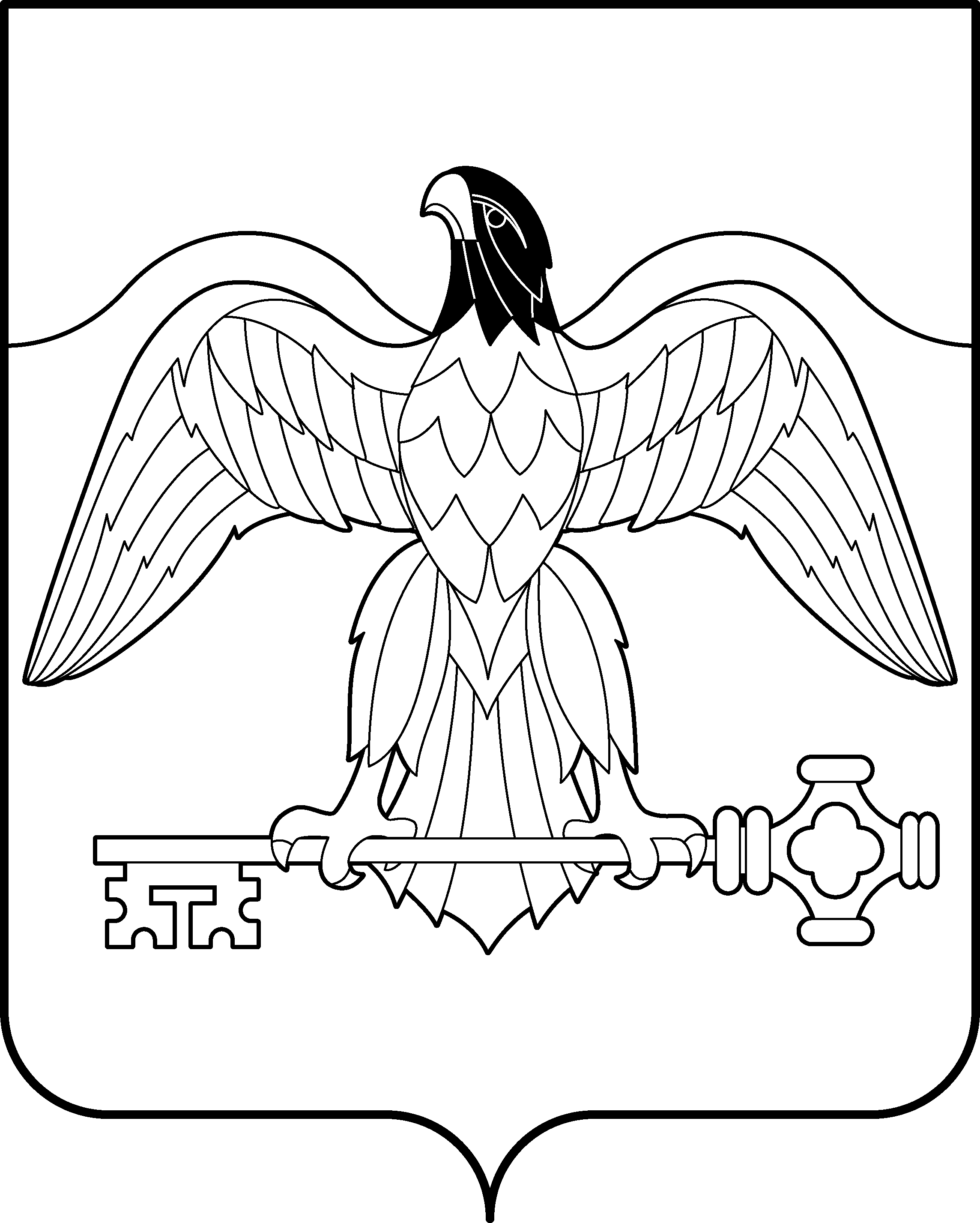 АДМИНИСТРАЦИЯ КАРАБАШСКОГО ГОРОДСКОГО ОКРУГА
ЧЕЛЯБИНСКОЙ ОБЛАСТИПОСТАНОВЛЕНИЕРуководствуясь Федеральным законом от 27.07.2006г. № 152-ФЗ «О персональных данных» и в целях обеспечения выполнения требований Постановления Правительства Российской Федерации от 21.03.2012г. № 211 «Об утверждении перечня мер, направленных на обеспечение выполнения обязанностей, предусмотренных Федеральным законом «О персональных данных» и принятыми в соответствии с ним нормативными правовыми актами, операторами, являющимися государственными или муниципальными органами», в соответствии с Уставом Карабашского городского округа,ПОСТАНОВЛЯЮ:Утвердить правила работы с обезличенными персональными данными в администрации Карабашского городского округа согласно приложению.Отделу организационно-контрольной работы администрации Карабашского городского округа (Бачурина Н.А.) разместить настоящее постановление на официальном сайте администрации Карабашского городского округа                        http: www.karabash-go.ru и обнародовать на информационных стендах.Контроль за исполнением настоящего постановления возложить на заместителя главы Карабашского городского округа по общим вопросам                Лепешкова А.А.Глава Карабашскогогородского округа						О.Г.БудановСогласовано:Отп. 4 экз.1 - в дело2,3 - ОМС и К4- ООКРИсп. Сивкова А.В.	ПРАВИЛАработы с обезличенными персональными даннымив администрации Карабашского городского округа 1. Настоящие Правила работы с обезличенными персональными данными в администрации Карабашского городского округа (далее - Правила) определяют порядок работы с обезличенными данными в администрации Карабашского городского округа (далее - оператор, администрация).Обезличивание персональных данных проводится с целью ведения статистических данных, снижения ущерба от разглашения защищаемых персональных данных, снижения класса информационных систем персональных данных оператора и по достижении целей обработки или в случае утраты необходимости в достижении этих целей, если иное не предусмотрено законодательством.3. Способами обезличивания персональных данных при условии дальнейшей обработки персональных данных являются:- уменьшение перечня обрабатываемых сведений;- замена части сведений идентификаторами;- обобщение - понижение точности некоторых сведений (например, «Место жительства»  может состоять из страны, индекса, города, улицы, дома и квартиры, а может быть указан только город);- деление сведений на части и обработка в разных информационных системах;- другие способы.4. Способом обезличивания в случае достижения целей обработки или в случае утраты необходимости в достижении этих целей является сокращение перечня персональных данных.5. Предложения по обезличиванию персональных данных, содержащие обоснование такой необходимости и способ обезличивания, вносят руководители структурных подразделений и иные должностные лица администрации, ответственные за организацию работы с персональными данными.6. Служащие администрации, осуществляющие обработку персональных данных в информационных системах персональных данных, на основании решения, принятого ответственным за организацию обработки персональных данных, осуществляют непосредственное обезличивание персональных данных выбранным способом.7. Обезличенные персональные данные не подлежат разглашению.8. Обезличенные персональные данные могут обрабатываться с использованием средств автоматизации или без использования таких средств.9. При обработке обезличенных персональных данных с использованием средств автоматизации необходимо соблюдение:- парольной политики;- антивирусной политики;- правил работы со съемными носителями (если они используются);- правил резервного копирования;- правил доступа в помещения, где расположены элементы информационных систем.10. При обработке обезличенных персональных данных без использования средств автоматизации необходимо соблюдение:- правил хранения бумажных носителей;- правил доступа к ним и в помещения, где они хранятся.11. Обезличивание персональных данных при обработке персональных данных с использованием средств автоматизации осуществляется с помощью специализированного программного обеспечения на основании нормативных правовых актов, правил, инструкций, руководств, регламентов, инструкций на такое программное обеспечение и иных документов для достижения заранее определенных и заявленных целей.12. Обезличивание персональных данных при обработке персональных данных без использования средств автоматизации допускается производить способом, исключающим дальнейшую обработку этих персональных данных, с сохранением возможности обработки иных данных, зафиксированных на материальном носителе (удаление, вымарывание).от 14 сентября 2017 № 773г. Карабаш г. Карабаш Правила работы с обезличенными данными в случае обезличивания персональных данных в  администрации Карабашского городского округа Заместитель главы Карабашского ГО по ОВНачальник ОМС и КНачальник ОКРА.А. ЛепешковГ.Р. АбдюшеваН.А. БачуринаЮр. отдел	               Е.Б. БеспаловаПриложениеУтверждено постановлениемадминистрации Карабашскогогородского округаот ___ _______2017г. №_____